吉 田 商 事 株 式会 社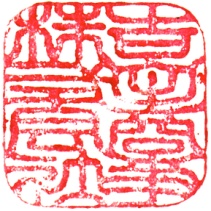 各種コネクタ専門メーカー経済産業省製造登録番号大第１３５５号　　　　　    本　　社　大阪市城東区今福西５丁目４番１０号１０５TEL (06) 6934-0771(代)                       〒536-0008	FAX (06) 6934-0775            滋賀工場　〒526-0113南浜町５０５	TEL (0749) 72-2951HP 　http://www.yoshida-zdc.co.jp/